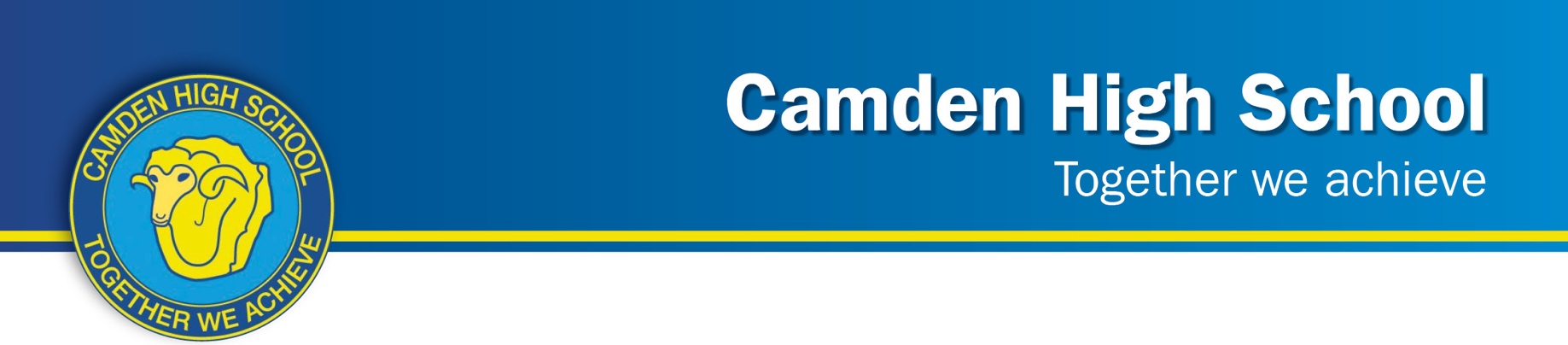 Year 8 Technology MandatoryFood Technologies Assessment Task 2024Food Order   Year 8 Food TechnologiesStudent Names _______________________________________Teacher __________________Date _______________          Period ________________Burger Name: ___________________________________Ingredients required & quantitySpecial equipment required  e.g. baking paper, air fryer ________________________________________________________________________________________________________________________________________________________________________________________________________________________________________Basic Burger Recipe(Use this as a base for your burger recipe)(Between 2)MethodHeat the oil in a frying pan and cook for 5 minutes until softened and starting to turn golden. Set aside.In a bowl, combine the mince with the egg. Using your hands, shape into 2 patties.Shallow fry the burger patties in the oilMeanwhile, lightly toast the cut-sides of the buns under the grill. Fill toasted bun with the burger patty and spread mayonnaise over the top.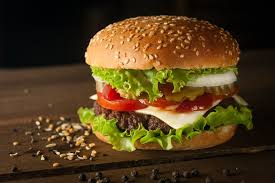 Technology MandatoryYear 8 Food Technologies Assessment Task-	Explain the food preparation techniques you used for cooking your burger and how these techniques have decreased the fat content.-	Explain how the ingredients you selected have increased the fibre content.TOPIC: Food Technologies - Burger DesignMARKS:	/ 15MARKS:	/ 15SUBMISSION REQUIREMENTS: Submit Part A - Recipe and Part B report using ALARM scaffold to CANVAS Term 2 Week 2 Friday, 10h May 2023.Part A: During Week 2 of Term 2 The practical to be completed in the following practical lessons:8TECH 2- Monday 6th May Period 3 (Ms Kumar)8TECH 11- Monday 6th May Period 1 (Ms Kumar/ Mr O’Brien)8TECH 8- Friday 10th May Period 2 (Mrs Duryea/Wallace)8TECH 5 – Tuesday 7th May Period 3 Ms Hartas/ Mrs Palmer)Due Dates:Food Order to be submitted to your class teacher by Term 2 Week 1 Tuesday, 30/4/24.Practical: Term 2 Week 2 in class practical lessons as follows:8TECH 2- Monday 6th May Period 3 (Ms Kumar)8TECH 11- Monday 6th May Period 1 (Ms Kumar/ Mr O’Brien)8TECH 8- Friday 10th May Period 2 (Mrs Duryea/Wallace)8TECH 5 – Tuesday 7th May Period 3 Ms Hartas/ Mrs Palmer)Part A (Recipe) & Part B (report): uploaded to CANVAS Term 2 Week 2, 10th May 2024.Due Dates:Food Order to be submitted to your class teacher by Term 2 Week 1 Tuesday, 30/4/24.Practical: Term 2 Week 2 in class practical lessons as follows:8TECH 2- Monday 6th May Period 3 (Ms Kumar)8TECH 11- Monday 6th May Period 1 (Ms Kumar/ Mr O’Brien)8TECH 8- Friday 10th May Period 2 (Mrs Duryea/Wallace)8TECH 5 – Tuesday 7th May Period 3 Ms Hartas/ Mrs Palmer)Part A (Recipe) & Part B (report): uploaded to CANVAS Term 2 Week 2, 10th May 2024.OUTCOMES TO BE ASSESSED:TE4-3DP Selects and safely applies a broad range of tools, materials, and processes in the production of quality projectsTE4-6FO Explains how the characteristics and properties of food determine preparation techniques for healthy eatingOUTCOMES TO BE ASSESSED:TE4-3DP Selects and safely applies a broad range of tools, materials, and processes in the production of quality projectsTE4-6FO Explains how the characteristics and properties of food determine preparation techniques for healthy eatingOUTCOMES TO BE ASSESSED:TE4-3DP Selects and safely applies a broad range of tools, materials, and processes in the production of quality projectsTE4-6FO Explains how the characteristics and properties of food determine preparation techniques for healthy eatingDIRECTIONAL VERBS:Produces- to make something.Explains- Relate cause and effect.DIRECTIONAL VERBS:Produces- to make something.Explains- Relate cause and effect.DIRECTIONAL VERBS:Produces- to make something.Explains- Relate cause and effect.TASK DESCRIPTION: This assignment consists of TWO parts.Part A (Practical) 5 MarksIn your practical assessment lesson, in pairs, you will need to produce a healthier chicken burger. You will be required to change the preparation techniques (cooking), as well as carefully select the ingredients used, to decrease fat content and increase fibre content. Part B (Report-Knowledge) 10 MarksYou will need to individually submit a report on the preparation techniques and ingredient choice of your burger. Use the alarm ALARM scaffold (template attached) to create a draft. You will need to demonstrate the following:Explain the food preparation techniques you used for cooking your burger and how these preparation techniques have decreased the fat content. Explain how the ingredients you selected have increased the fibre content.TASK DESCRIPTION: This assignment consists of TWO parts.Part A (Practical) 5 MarksIn your practical assessment lesson, in pairs, you will need to produce a healthier chicken burger. You will be required to change the preparation techniques (cooking), as well as carefully select the ingredients used, to decrease fat content and increase fibre content. Part B (Report-Knowledge) 10 MarksYou will need to individually submit a report on the preparation techniques and ingredient choice of your burger. Use the alarm ALARM scaffold (template attached) to create a draft. You will need to demonstrate the following:Explain the food preparation techniques you used for cooking your burger and how these preparation techniques have decreased the fat content. Explain how the ingredients you selected have increased the fibre content.ASSESSMENT CRITERIA:Part A PracticalYou will be assessed on your ability to: Use the correct equipment, tools and measurement techniques when making a healthy burger.Maintain a clean and safe work area when preparing the burger.Cook the burger without burning it or under-cooking it.Present the burger to the teacher for assessment in an hour.Follow WHS requirements by wearing covered leather shoes.               /5                                                 Part B ReportYou will be assessed on your ability to: 	Complete all sections of the ALARM scaffold as a draft.In your scaffold you should include information that you have gathered from researching about ingredients that are high in fibre and about cooking techniques that help to reduce fat. Use the draft to create a separate report in a word document.                                                                                                                           /10ASSESSMENT CRITERIA:Part A PracticalYou will be assessed on your ability to: Use the correct equipment, tools and measurement techniques when making a healthy burger.Maintain a clean and safe work area when preparing the burger.Cook the burger without burning it or under-cooking it.Present the burger to the teacher for assessment in an hour.Follow WHS requirements by wearing covered leather shoes.               /5                                                 Part B ReportYou will be assessed on your ability to: 	Complete all sections of the ALARM scaffold as a draft.In your scaffold you should include information that you have gathered from researching about ingredients that are high in fibre and about cooking techniques that help to reduce fat. Use the draft to create a separate report in a word document.                                                                                                                           /10ASSESSMENT CRITERIA:Part A PracticalYou will be assessed on your ability to: Use the correct equipment, tools and measurement techniques when making a healthy burger.Maintain a clean and safe work area when preparing the burger.Cook the burger without burning it or under-cooking it.Present the burger to the teacher for assessment in an hour.Follow WHS requirements by wearing covered leather shoes.               /5                                                 Part B ReportYou will be assessed on your ability to: 	Complete all sections of the ALARM scaffold as a draft.In your scaffold you should include information that you have gathered from researching about ingredients that are high in fibre and about cooking techniques that help to reduce fat. Use the draft to create a separate report in a word document.                                                                                                                           /10PART A (PRACTICAL) ASSESSMENT MARKING CRITERIAPART A (PRACTICAL) ASSESSMENT MARKING CRITERIAPART A (PRACTICAL) ASSESSMENT MARKING CRITERIATE4-3DP Selects and safely applies a broad range of tools, materials, and processes in the production of quality projectsMarkGradeThe student successfully and safely produces a food product, accurate to the recipe created. All relevant food safety and WHS processes are followed. The product is accurately created, ensuring that measurements, utensils, and equipment are correctly and accurately used.5AThe student successfully and safely produces a food product, mostly accurate to the recipe created. All relevant food safety and WHS processes are followed. The student ensures that the majority of measurements, utensils and equipment are correctly used.4BThe student produces a food product, mostly accurate to the recipe. Relevant food safety and WHS processes are followed. The student mostly ensures that measurements, utensils and equipment are correctly used, although some aspects may be incomplete or poorly executed (burnt/undercooked/falling apart).3CThe student produces a food product. Some food safety and WHS processes are followed. Some measurements, utensils and equipment are correctly used, although many aspects may be incomplete or poorly executed (burnt/undercooked/falling apart).2DThe student produces an incomplete food product. 1EPART B (REPORT) ASSESSMENT MARKING CRITERIAPART B (REPORT) ASSESSMENT MARKING CRITERIAPART B (REPORT) ASSESSMENT MARKING CRITERIATE4-6FO Explains how the characteristics and properties of food determine preparation techniques for healthy eatingMarkGradeThe student provides a comprehensive explanation, by completing all sections of the ALARM scaffold, about the creation of a healthy burger. The report is created in a separate document and includes accurate preparation techniques used to decrease fat content and a thorough list of appropriate ingredients used to increase the fibre content. 9-10AThe student provides a detailed explanation, by completing all sections of the ALARM scaffold, about the creation of a healthy burger. The report is created in a separate document and includes accurate preparation techniques used to decrease fat content and appropriate ingredients used to increase the fibre content. 7-8BThe student provides a sound explanation, by completing most sections of the ALARM scaffold with some details included, about the creation of a healthy burger. The report is created in a separate document and includes some preparation techniques used to decrease fat content and some ingredients used to increase the fibre content. 5-6CThe student provides a basic explanation, by completing some or all sections of the ALARM scaffold with basic details included. The response includes some preparation techniques used and/or some ingredients used.3-4DThe student provides a limited explanation, by completing sections of the ALARM scaffold with limited details. The response may include either preparation techniques or ingredients used.1-2EIngredientAmountIngredients1 T oil200g chicken mince1 small egg1T breadcrumbs2 burger bunsmayonnaiseEquipmentChopping boardMeasuring spoonsChef knife IdentifyDescribeExplainIdentify your preparation techniques/Ingredient choicesDescribe the changes/modifications in detailWhat impact does this choice have on the nutritional value of the dish?Preparation TechniquesIngredient choices